PROPUESTA DIDÁCTICA CURSO P.A.P. de Anabel de FrutosPrimeros Auxilios Psicológicos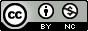 Actividad realizada en tutoría, para trabajar las emociones (conseguir calma, tranquilidad) y llevada a cabo con motivo de la celebración del día de” la Paz y no violencia” en 5º curso primaria.OBJETIVOS:1.- Tener un mayor conocimiento personal a través de la gestión de las emociones.2.- Propuestas de cambio de comportamiento.ACTIVIDAD:- Cada alumno lleva una piedra pequeña, plana si es posible….- En ella escribimos un pensamiento sobre algo que nos preocupa, escolar ó personal, que nos ocupa la mente y no nos deja concentrarnos.Ejemplo:    - No tengo que enfadarme tanto con......                    -Jugar sin enfadarme                    -No hablar en clase…etc- Lo escribimos en la piedra con rotulador permanente.- Llevamos un día esa piedra en la mochila, estuche, bolsillo, para ser conscientes de que eso me molesta y quiero cambiar.- El día de la PAZ en un acto simbólico antes de la celebración conjunta de todo el colegio, nos acercamos a la valla del patio y la lanzamos fuera.Ya no tenemos esa carga, ya no tengo esa preocupación.Estas sencillas técnicas se pueden usar en momentos de rabia, enfados…. etc.VALORACIÓNLa actividad de la piedra nos sigue dando juego, algunas las pintaron y tenemos piedras de la buena suerte, piedras para regalar…Anabel de Frutos